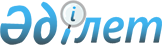 О вопросах передачи государственного имуществаПостановление Правительства Республики Казахстан от 2 декабря 2020 года № 815
      В соответствии с пунктом 1 статьи 114 Закона Республики Казахстан от 1 марта 2011 года "О государственном имуществе" Правительство Республики Казахстан ПОСТАНОВЛЯЕТ:
      1. Передать с баланса республиканского государственного предприятия "Больница Медицинского центра Управления Делами Президента Республики Казахстан" на праве хозяйственного ведения в оплату акций акционерного общества "Центральная клиническая больница" государственное имущество согласно приложению к настоящему постановлению.
      2. Комитету государственного имущества и приватизации Министерства финансов Республики Казахстан совместно с государственным учреждением "Медицинский центр Управления Делами Президента Республики Казахстан" (по согласованию) в установленном законодательством Республики Казахстан порядке обеспечить принятие мер, вытекающих из настоящего постановления.
      3. Настоящее постановление вводится в действие со дня его подписания. Перечень государственного имущества, передаваемого с баланса республиканского государственного предприятия "Больница Медицинского центра Управления Делами Президента Республики Казахстан" на праве хозяйственного ведения в оплату акций акционерного общества "Центральная клиническая больница"
					© 2012. РГП на ПХВ «Институт законодательства и правовой информации Республики Казахстан» Министерства юстиции Республики Казахстан
				
      Премьер-Министр
Республики Казахстан 

А. Мамин
Приложение к
постановлению Правительства
Республики Казахстан
от 2 декабря 2020 года № 815
№ п/п
Наименование имущества
Единица измерения
Количество
Инвентарный номер
1
2
3
4
5
1
Автогидроподъемник телескопический Hyundai Mighty ЕХ8 с гидравлическим подъемником на рабочей платформе "ВИПО-24-01", цвет белый, 2019 г.в., Vin-code: KMFHA17HPKC033663
штук
1
15544
2
Автомобиль легковой HYUNDAI Accent, цвет белый, 2019 г.в., Vin-code: МХ1К241СВLК179202
штук
1
15538
3
Автомобиль легковой HYUNDAI Accent, цвет белый, 2019 г.в., Vin-code: МХ1К241СВLК179201
штук
1
15539
4
Автомобиль легковой HYUNDAI Creta, цвет белый, 2019 г.в., Vin-code: МХ1G2811DKK190749
штук
1
15542
5
Автомобиль легковой HYUNDAI Accent, цвет белый, 2019 г.в., Vin-code: МХ1К241СВLК179199
штук
1
15541
6
Автомобиль легковой HYUNDAI Accent, цвет белый, 2019 г.в., Vin-code: МХ1К241СВLК179200
штук
1
15540
7
Автомобиль скорой медицинской помощи на базе FORD Transit, цвет желтый, 2019 г.в., Vin-code: Z6FXXXESGXKL33422
штук
1
15543
8
Пассажирский автобус Mercedes-Benz 223217, цвет белый, 2019 г.в., Vin-code: Z7C223217K0013772
штук
1
15599
9
Автомобиль скорой медицинской помощи Volkswagen Transporter, 2018 г.в., цвет черный, Vin-code: XDP389500J0000023
штук
1
14986
10
Гипертермическая система с принадлежностями (HIPEC)
штук
1
15545

 
1
2
3
4
5
11
Перкутанная лазерная нефролитотрипсия, урориуометр, производитель: KARL STORZ SE & Co KG, Германия
штук
1
15572
12
ЭКГ аппараты 12-канальные, производитель: BTL Industries Limited, Великобритания
штук
7
15546 - 15552
13
УЗИ аппарат (MINDRAY DC-70)
штук
1
15584
14
Комплект оборудования в кабинет окулиста (рефрактометр, автоматический периметр, офтальмоскоп, щелевая лампа, бесконтактный тонометр)
комплект 
1
15574
15
Электрохирургический нож, модель THUNDERBEAT, производитель: Olympus Medical Systems Corp, Япония
штук
1
15573
16
Силовое оборудование для обработки крупных костей
штук
1
15575
17
Силовое оборудование для обработки мелких костей
штук
1
15576
18
Аппарат вапоризации в комплекте
штук
1
15578
19
Набор инструментов для сшивания крестообразных связок коленного сустава
штук
1
15579
20
Мобильный аппарат искусственной вентиляции легких 
штук
1
15585
21
Дыхательный наркозный аппарат в комплекте, производитель: Lowenstein Medical GmbH & Co. KG, Германия
штук
4
15553-15556
22
Монитор пациента с инвазивным давлением, производитель: BSM-3763 Nihon Kohden Corporation, Япония
штук
4
15580-15583
23
Монитор пациента с неинвазивным давлением, производитель: Shenzhen Mindray BioMedical Electronics Co., Ltd, Китай
штук
15
15557- 

15571
24
Дефибриллятор-монитор, Cardiolife серии ТЕС 5600, варианты исполнения: ТЕС-5621, Nihon Kohden Corporation
штук
1
15586
25
Нейрохирургическая эндоскопическая стойка с инструментарием, производитель: Richard Wolf GmbH, Германия
штук
1
15577
26
Кушетка медицинская с электроприводом, производитель: Delta STANDARD 2, "Lojer", Финляндия

 
штук
1
15587
1
2
3
4
5
27
Аппарат искусственной вентиляции легких ручной, типа Амбу, Apexmed
штук
2
15588, 

15589
28
Ларингоскоп с набором клинков
штук
1
15590
29
Отсасыватель медицинский с дополнительным стаканом для сбора жидкости
штук
1
15591
30
Шкаф для хранения медикаментов
штук
2
15592, 

15593
31
Небулайзер компрессорный (OMRON)
штук
1
15180
32
Аппарат искусственной вентиляции легких, портативный (Medumat Transport)
штук
1
15182
33
Инфузионный шприцевой насос
штук
1
15181
34
Ларингоскоп в наборе с клинком
штук
1
15187
35
Механический отсос
штук
1
15188
36
Монитор-дефлибриллятор с принадлежностями (CORPLUS 3)
штук
1
15183
37
Ручной аппарат искусственной вентиляции легких с двумя модулями
штук
1
15129
38
Тележка-каталка уникальная
штук
1
15184
39
Транспортный отсос, модель: ACCUVAC Rescue
штук
1
15185
40
Чемодан-укладка, ULM CASE, пустой
штук
1
15166
41
Электрокардиограф, вариант исполнения BTL-08 SD с GPS- навигатором
штук
1
15186
42
GPS-навигатор
штук
1
15128
43
Рация
штук
1
15178
44
Аккумуляторная батарея Li-Ion для аппарата искусственной вентиляции легких, MEDUMAT Transport
штук
1
-
45
Глюкометр
штук
1
-
46
Домкрат
штук
1
-
47
Зажим кровоостанавливающий зубчатый изогнутый № 1
штук
1
-
48
Защитный шлем
штук
3
-
49
Кислородные баллоны в защитном чехле по 10 литров
штук
2
-
50
Кислородный баллон 2-литровый к искусственной вентиляции легких Medumat transport
штук
1
-
51
Костыль
штук
1
-
52
Литиево-ионная батарея для монитора-дефибриллятора Сorpuls 3
штук
3
-
53
Набор инструментов (ключи рожковые 12 шт.)
штук
1
-
54
Неврологический молоток
штук
1
-
55
Огнетушитель емкостью 5 литров

 
штук
2
-
1
2
3
4
5
56
Пинцет анатомический общего назначения (150х2,5 мм)
штук
1
-
57
Роторасширитель с кремальерой большой 190 мм
штук
1
-
58
Сантиметровая лента
штук
1
-
59
Спинальный щит
штук
1
-
60
Штатив разборный инфузионный складной
штук
1
-
61
Электрический компрессор
штук
1
-
62
Языкодержатель
штук
1
-
63
Набор для канюлизации губчатых костей и внутрикостных инъекций
штук
1
-
64
Пульсоксиметр
штук
1
-
65
Стетоскоп
штук
1
-
66
Стетофонедескоп
штук
1
-
67
Термометр электронный
штук
1
-